令和５年１月19日教育振興部学務課令和４年度　就学相談の実施状況等について（報告）　　　区では、心身に障害のある児童・生徒に適切な教育の場を保障するため、次年度４月に就学予定の児童とその保護者を対象に就学相談を実施している。就学相談件数は年々増加傾向にあり、今年度の就学相談の受付状況等について下記のとおり報告する。記１　令和４年度申し込み件数（1２月末時点）小学校就学相談　375件（内難聴４件、弱視２件）中学校就学相談　253件（内難聴13件、弱視０件）２　令和４年度就学相談会（行動観察会、検討会）の開催回数※３月初旬までの実施予定小学校就学相談会　21回（17回実施済み）中学校就学相談会　18回（13回実施済み）３　就学相談件数の推移　　　令和４年度の就学相談件数は、現時点で５年前と比較し約４割近く増加している。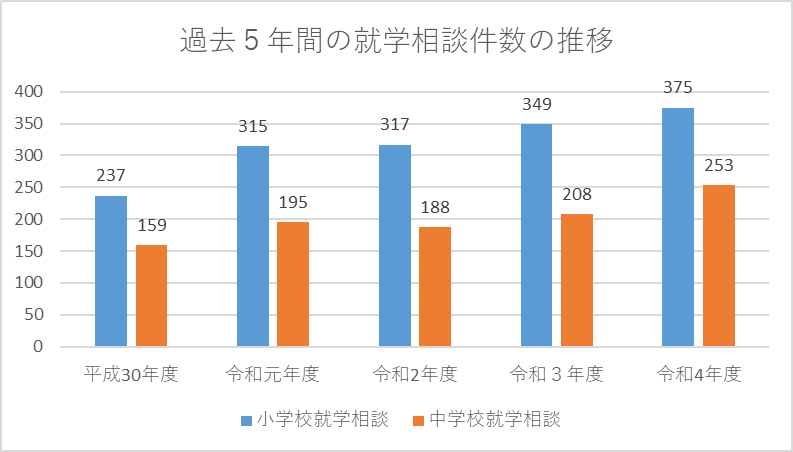 ※令和４年度受付件数は、12月末現在、難聴・弱視・言語通級を除く４　受付方法新型コロナウイルス感染症対策として、令和２年度より区ホームページからの申し込み受付を開始した。ＷＥＢによる申込みの受付期間以降は、電話等による受付を行っている。【参考】　就学相談における提案の推移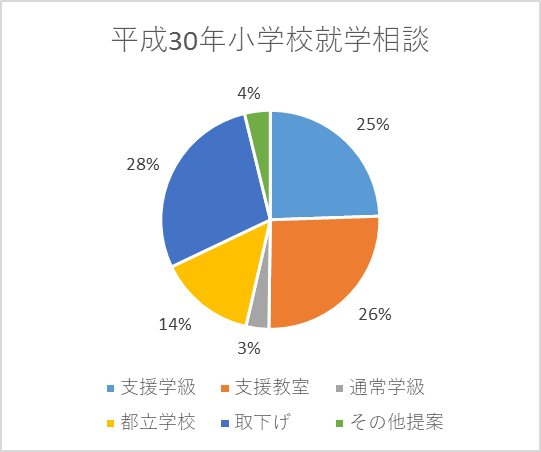 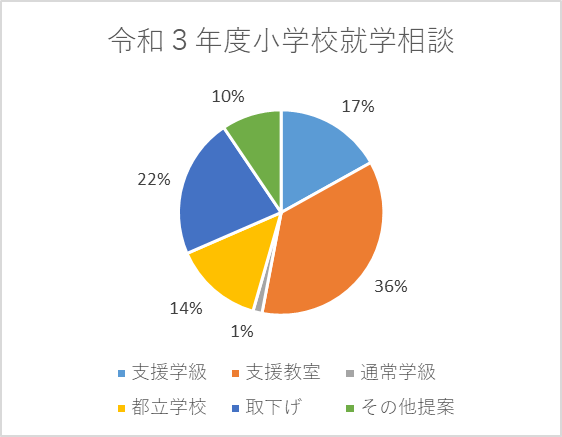 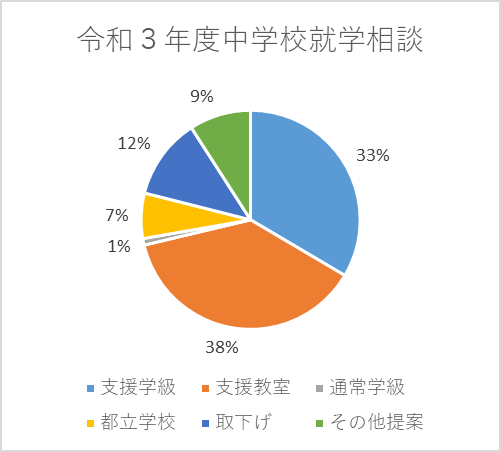 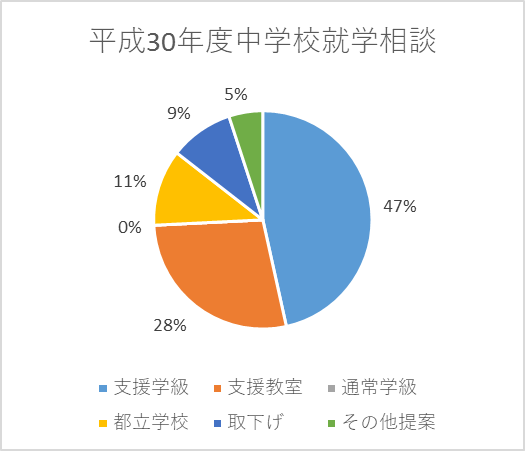 平成30年度に比べ、令和３年度は特別支援教室への提案割合が増加している。